TÖRTÉNELEM LEVELEZŐS VERSENY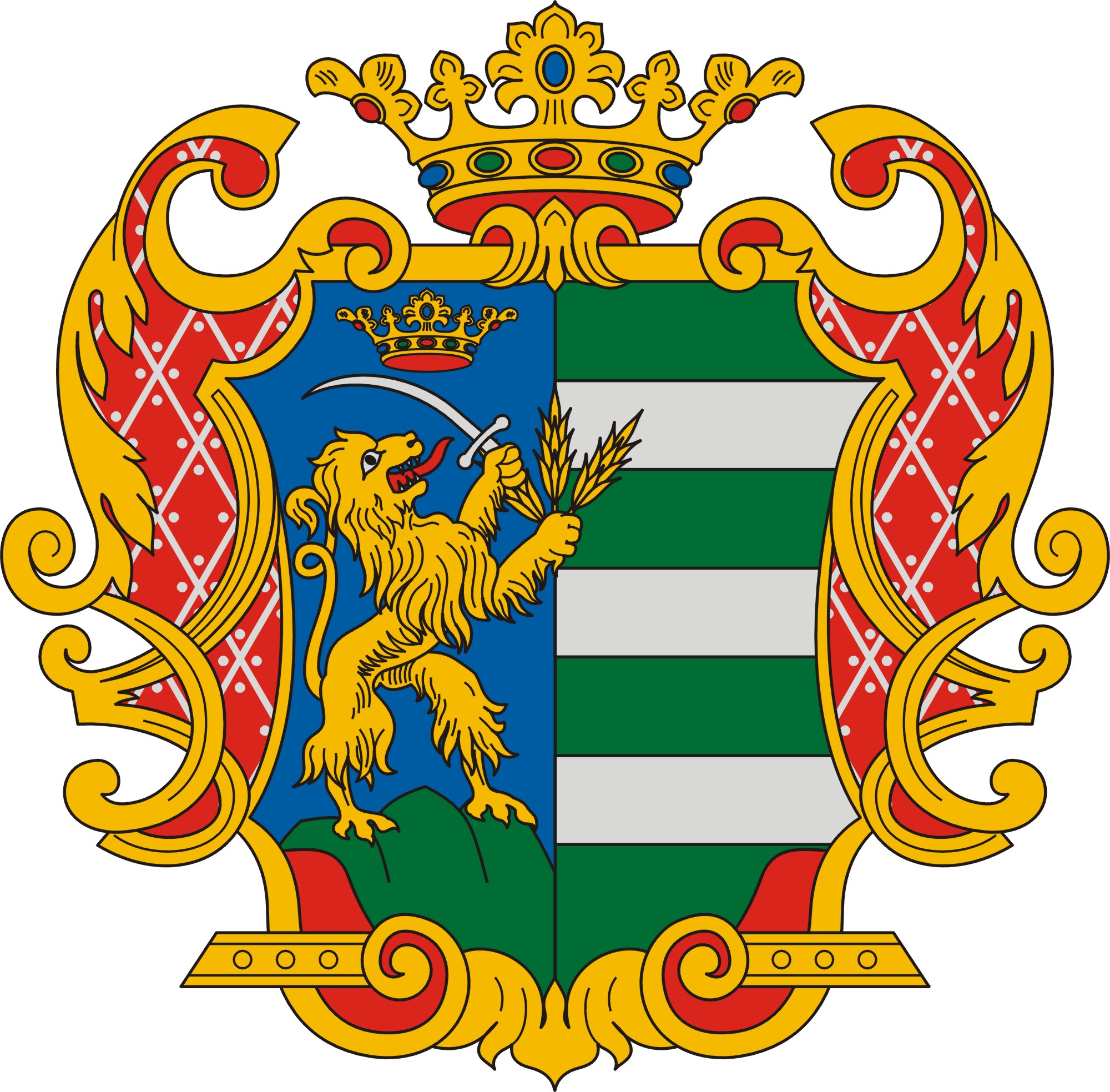 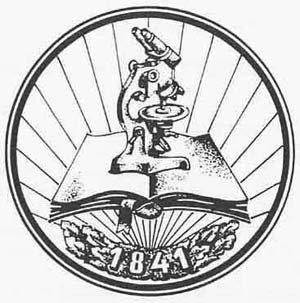 TIT7. osztály5. forduló2023/2024TÉMAKÖR: MAGYARORSZÁG A KÉT VILÁGHÁBORÚ KÖZÖTTKedves Versenyző! Arra kérlek, hogy a javítást megkönnyítendő a következőképpen írd be válaszodat a feladatlapba:1, Töröld ki a válasznak hagyott vonalat2, A kitörölt helyre írd be a válaszodat3, Ha lehet, használj valamilyen más (ne fekete) színt.Köszönöm! Ugrai GáborA térkép segítségével válaszolj a kérdésekre!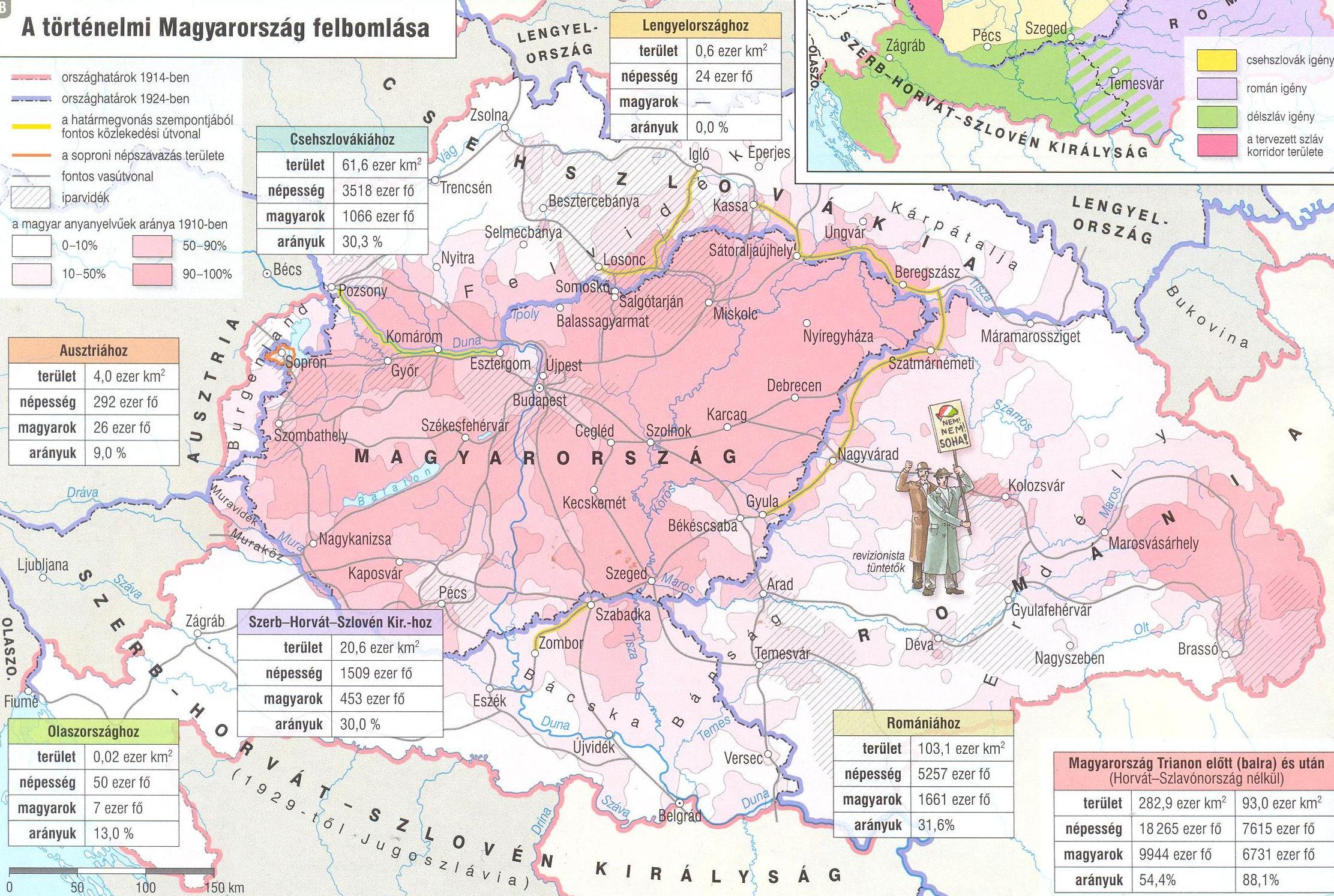 	a, Melyik országhoz tartoztak a következő országok 1929-ben? (6 pont)		Sopron: _________________________	Arad: ____________________________________		Losonc: ________________________	Beregszász: _______________________________		Zágráb: _________________________	Máramarossziget: ___________________________	b, Melyik országra igaz? (4 pont)		Területet kapott, de magyar lakosságot nem: _________________________________________		A legtöbb magyar került hozzájuk: _________________________________________________		1929-ben megváltozott a neve: ____________________________________________________		A legkisebb terület került hozzájuk: ________________________________________________Ebben a feladatban egy rövid fogalmazást kell készítened. Három témakör közül választhatsz egyet, fontos, hogy 10-15 sornál ne legyen hosszabb a műved! Feltétel az egyediség! (10 pont)1, Részt vettem a királypuccsban	   2, Biatorbágyi nyomozásom      3, Klebelsberg iskolában jártamKarikázd be az általad kiválasztott cím sorszámát! (1 pont)_______________________________________________________________________________________________________________________________________________________________________________________________________________________________________________________________________________________________________________________________________________________________________________________________________________________________________________________________________________________________________________________________________________________________________________________________________________________________________________________________________________________________________________________________________________________________________________________________________________________________________________________________________________________________________________________________________________________________________________________________________________________________________________________________________________________________________________________________________________________________________________________________________________________________________________________________________________________________________________________________________________________________________________________A következő feladatot az internet segítségével tudod megoldani! Keresd meg a www.zanza.tvhonlapot, majd a baloldalon található fülek közül keresed meg a történelmet. Kattints rá a Magyarország a két világháború között témára, majd A betlehemi konszolidáció. című fejezetre. Nézd meg a kisfilmet és válaszolj a kérdésekre! (17 pont)	A kisfilm elején kit látsz? 		a forradalomnál: _____________________________________________________		a diktatúránál: _______________________________________________________		a vörösterrornál: _____________________________________________________		a rendet megvalósító politikusnál: _______________________________________		a királypuccsnál: _____________________________________________________	Hány évvel ezelőtt bízták meg kormányalakítással Bethlent? __________________________	Ki volt az utolsó magyar királyné? _______________________________________________	Írd be a pártok nevét!		a, _____________________________ + b, ________________________________ =		_____________________________________________________________________	Ki volt a Szociáldemokrata Párt vezetője? _________________________________________	Milyen jogot kapott meg a Nemzeti Bank? _________________________________________	Mi volt hazánk fizetőeszköze?		1920: ____________________________	1929: ____________________________	Ki fejlesztette ki a fázisváltós mozdonyt? _________________________________________	Ki indított művelődési programot a korszakban? __________________________________	Melyik szövetséget jelöli a térkép zölddel? __________________________________Számozással állítsd sorrendbe az eseményeket! (6 pont)___ első zsidótörvény			___ Vix-jegyzék		____ Horthy kormányzóvá választása___ Nemzeti Munkaterv kiadása	___ királypuccsok		____ lánchídi csataKi ő? (5 pont)Román király, a korszakban Békéscsabán is járt: ___________________________________Magyarország 2. kormányzója: _________________________________________________A Nemzeti Múzeumot megmentő amerikai tiszt: ___________________________________A korszakban kétszer is volt miniszterelnök: ______________________________________Az első magyar köztársasági elnök: _____________________________________________Válaszolj a forrásokkal kapcsolatos kérdésekre! (3+3+2 pont)A, „Mikor még távol voltunk innen, és csak a remény sugara pislogott lelkünkben, akkor — kimondom — gyűlöltük és átkoztuk Budapestet, mert nem azokat láttuk benne, akik szenvedtek, akik mártírok lettek, hanem az országnak itt összefolyt piszkát. Szerettük, becéztük ezt a várost, amely az elmúlt évben a nemzet megrontója lett. Tetemre hívom itt a Duna partján a magyar fővárost: ez a város megtagadta ezeréves múltját, ez a város sárba tiporta koronáját, nemzeti színeit és vörös rongyokba öltözött. Ez a város börtönre vetette, kiüldözte a hazából annak legjobbjait és egy év alatt elprédálta összes javainkat.”	Ki mondta a fenti gondolatokat? _______________________________________	Mikor (év-hó-nap)? _________________________________________________	Melyik városban? __________________________________________________B, „1. Politikánk célja Politikánk célja a magyar nemzet megerősítése, felvirágoztatása, a nemzet minden tagja részére az elérhető legnagyobb erkölcsi és anyagi jólét biztosítása. Mivel ez a cél csakis szilárd alapokon nyugvó, határozott célkitűzésekkel dolgozó s erőteljes alkotmányos központi akarat által irányított független nemzeti állam keretén belül valósítható meg, politikánk közvetlen feladatául az öncélú nemzeti állam kiépítését tekintjük. 2. Külpolitikánk feladata Külpolitikánk feladatának tartjuk biztosítani a magyar nemzetállam részére azt a szerepet, amely nemzetünket múltjánál, földrajzi helyzeténél és történelmi hivatottságánál fogva megilleti.”	Melyik miniszterelnök adta ki? ____________________________________________	Milyen néven? _________________________________________________________		Hány pontból állt? ______________________________________________________C, „Mindenkihez! Magyarország proletársága a mai nappal a maga kezébe vesz minden hatalmat. A polgári világ teljes összeomlása, a koalíciós kormányzás csődje kényszeríti rá Magyarország munkásságát és parasztságát erre a döntő lépésre. A kapitalista termelés összeomlott, a munkásság nem hajlandó többé a nagytőkések és nagybirtokosok igájába hajtani a fejét. Az országot az összeomlás anarchiájától csak a szocializmus megteremtése menthetei meg”		Melyik párt proklamációját olvastad? _____________________________________		Ki volt a vezetőjük 1919-ben? ___________________________________________néviskolabeküldési határidő2024. április 12.